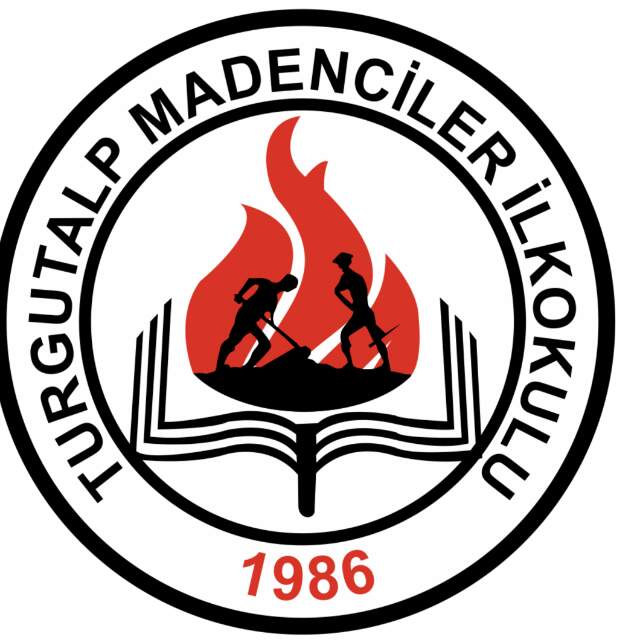 TURGUTALP MADENCİLER İLKOKULUBULAŞ BAZLI ÖNLEMLER EYLEM PLANI2020AMAÇSalgın hastalıkların yayılmasını önlemek ve vakalara sağlık kuruluşları tarafından ivedilikle müdahale edilmesini sağlamak.KAPSAMTurgutalp Madenciler İlkokulu Müdürlüğü’nün faaliyet gösterdiği tüm birimleri kapsamaktadır.TANIMLARSporadi: Bir enfeksiyon değişik bölgelerde bölgelerde tek tük olgular halinde görülmesi (Kuduz) Endemi: Bir enfeksiyon hastalığın belirli bir ülke ya da bölgede iklim ve coğrafi koşullara bağlı olarak devamlı görülmesi (Sıtma, Şark Çıbanı) Epidemi: Sporadik ya da endemik olarak bulunan bir hastalığın, uygun koşullarda hızlı yayılaraksalğın biçimine dönüşmesi (Bağırsak Hastalığı, Grip, Tifo) Pandemi: Bir enfeksiyon hastalığının hızla yayılarak ülke ya da kıtalar arasında salgı yapması (Kuş gribi, SARS, HIV/ AIDS, COVID-19)İletişim:İletilen bilginin hem gönderici hem de alıcı tarafından anlaşıldığı ortamda bilginin bir göndericiden bir alıcıya aktarılma sürecidir.İletişim Ağı: İletişim araçlarının birbirleriyle ortak bağlantı kurma veya iş birliği sağlama durumu veya düzenidir. DAYANAKLARHijyen Şartlarının Geliştirilmesi, Enfeksiyon Önleme ve Kontrol Kılavuzu ve Öz Değerlendirme Soru Listesi, COVİD-19 Salgın Yönetimi ve Çalışma Rehberi, Eğitim Kurumlarında Hijyen Şartlarının Geliştirilmesi.SORUMLULUKLARİşveren/İşveren Vekili –Erdem SEVİM-Hülya GÜNER Okul Salgın Acil durum sorumlusu…Hülya GÜNERUYGULAMALARSalgın hastalık belirtileri (ateş, öksürük, burun akıntısı, solunum sıkıntısı vb.) olan veya temaslısı olan öğretmen, öğrenci ya da çalışanlara uygun KKD (tıbbi maske vb.) kullanımı ve izolasyonuna yönelik alınan tedbirler.Ateşi 38 ve üzeri çıkan yada semptom gösteren kişi maskeli olarak aile hekimi/sağlık kurumuna yönlendirilerek muayene olması sağlanacaktır. Durumun ehemmiyetine göre, şüpheli COVID-19 durumu bulunduğu takdirde etkilenen kişi diğer çalışanlardan izole edilerek daha önceden belirlenen ve enfeksiyonun yayılmasını önleyecek nitelikte olan kapalı alanda (İzolasyon Odası) bekletilecek ve Sağlık Bakanlığı’nın ilgili sağlık kuruluşu ile iletişime geçilerek sevki sağlanacaktır. Mutlak maskeli olmaları sağlanarak mümkünse oturduğu ve yattığı yere tek kullanımlık örtü serilecektir. Hastanın izole edildiği odanın havalandırılması sağlanacaktır. Sonrasından dezenfekte edilip 24 saat başkalarının girmesi önlenecektir.BBÖ planı ve kontrolünün sağlanmasında etkili şekilde uygulama için sorumlu olacak yetkin kişi/kişilerin aşağıda olduğu gibi belirlenmiştir.BBÖ planı ve kontrolünün sağlanmasında Acil Durum İletişim Planında belirtilen kişi ve kişiler sorumlu olacaktır.3.Salgın hastalık belirtisi veya temaslısı olan öğretmen, öğrenci ya da çalışanların ilgili sağlık kuruluşlarına sevki ve yakınlarına haber verilmesi, Acil Durum İletişim Planına uygun olarak yapılacaktır.Salgın hastalık belirtisi veya temaslısı olan öğrenciler için E-OKUL da bulunan yakın bilgileri kullanılarak iletişime geçilecektir.Çalışanların yakınlarıyla ise Acil Durum İletişim Planında belirtildiği şekilde iletişim sağlanacaktır.4.Salgın hastalık belirtisi veya temaslısı olan öğretmen, öğrenci ya da çalışanlar izole edildikten sonra Acil Durum İletişim Planına uygun olarak kontrollü şekilde sağlık kuruluşlarına yönlendirme yapılacaktır.5.Salgın hastalık belirtisi gösteren kişi ve temaslılarca kullanılan alanların sağlık otoritelerinde belirtilen şekilde boşaltılması, dezenfeksiyonu ve havalandırması için şu yöntemler takip edilecektir.Ateşi 38°C ve üzerine çıkan yada semptom gösterenler izolasyon odasından çıkarıldıktan sonra  24 saat süreyle oda boş tutularak havalandırılması sağlanacaktır.Sonrasından uygun dezenfekte maddeler kullanılarak Temizlik ve Dezenfekten talimatına uygun temizlik işlemi gerçekleştirilir.6.Salgın hastalık semptomları (ateş, kuru öksürük veya nefes almada zorluk) olan bir kişi ile ilgilenirken ilgili personelin maske, göz koruyucu, tek kullanılmak elbise ve eldiven dâhil olmak üzere her zaman ek koruyucu donanım kullanması sağlanacaktır.7.Müdahale sonrası KKD’lerin uygun şekilde bertaraf edilmesi;	Kullanılan KKD’ler den ilk önce eldivenler ve elbisenin çıkarılması, el hijyeni yapılması, sonra göz koruyucu çıkarılması en son maskenin çıkarılması ve hemen sabun ve su veya alkol bazlı el antiseptiği ile ellerin talimata uygun temizlenmesi sağlanacaktır. Tek kullanımlık ürünler Atık Yönetimi Talimatına uygun bertaraf edilecek, gözlük ve siperlikler ise dezenfektan maddeleri ile silinerek havalandırılması sağlanacaktır. 8. Salgın hastalık belirtileri olan kişinin vücut sıvılarıyla temas eden eldivenleri ve diğer tek kullanımlık eşyaları tıbbi atık olarak kabul edilerek uygun şekilde bertaraf edilmesi işlemi.Kişisel koruyucu donanım kullanımı hasta kişi tarafından tolere edilemezse, ağzı kaplayacak şekilde pamuklu bez (tek kullanımlık mendil) sağlanacak ve kullanım sonrasında tıbbı atık torbasına atılacaktır. Tıbbi atık torbası mevcut değilse, sağlam çift plastik torbaya yerleştirilerek kapatılacak ve tıbbi atık olarak düşünülüp evsel atık olarak atılacaktır. Eller sabun ve suyla veya alkol bazlı el antiseptiği ile temizlenecektir.Bu hususlara ilave olarak;Sağlık Bakanlığı’nın tedbirlerine uyulacaktır.Sağlık kuruluşları tarafından rapor verilen çalışan, işyerine gitmeden işvereni bilgilendirecektir,İşverenler, raporların geçerlilik süresi ile ilgili Sağlık Bakanlığı’nın, Aile, Çalışma ve Sosyal Hizmetler Bakanlığı’nın ve diğer resmi makamların açıklamalarını takip edeceklerdir,Sağlık Bakanlığı’nın 14 Gün Kuralına uyulacaktır.       …… /.…./……. Tarihinde bulaş veya temas şüphelisi …………………………………………….…’e   BBÖ Planı doğrultusunda aşağıdaki işlem basamakları uygulanmıştır.       …… /.…./……. Tarihinde bulaş veya temas şüphelisi …………………………………………….…’e   BBÖ Planı doğrultusunda aşağıdaki işlem basamakları uygulanmıştır.       …… /.…./……. Tarihinde bulaş veya temas şüphelisi …………………………………………….…’e   BBÖ Planı doğrultusunda aşağıdaki işlem basamakları uygulanmıştır.       …… /.…./……. Tarihinde bulaş veya temas şüphelisi …………………………………………….…’e   BBÖ Planı doğrultusunda aşağıdaki işlem basamakları uygulanmıştır.Yapılacak İşlemSorumlu KişiEVETHAYIRTıbbi Maske takmasının sağlanması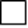 Kişinin İzole edilmesi ve izole kalmasının sağlanmasıYakınlarına bilgi verilmesi ve Sağlık kuruluşuna yönlendirilmesiTemaslı kişilerin belirlenmesiSalgın hastalık belirtisi gösteren kişi ve temaslılarca kullanılan alanların boşaltılması dezenfeksiyonu ve havalandırılması (24 saat)İlgilenen kişinin uygun ek KKD(Tıbbi maske, Siperlik, Göz koruması, Eldiven, Önlük, Elbise) kullanımının ve el hijyeninin sağlanmasıMüdahale Sonrası KKD lerin uygun şekilde çıkarılmasıBelirti gösteren kişinin vücut sıvılarıyla temas eden eldivenleri ve diğer tek kullanımlık eşyaları tıbbi atık olarak kabul edilerek uygun şekilde bertaraf edilmesi